Export Promotion Bureau, Bangladesh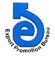 Export performance of Service Sector for the Month of July-January 2017-18                                                                                                                                                                                    (Value in  Mn. US$)  Export performance of Service Sector for the Month of  January  2017Data Source: Bangladesh BankNational Export Performance of Goods for July- February 2017-18AndService Sector for July-January 2017-18            (Value in  Mn. US$) ProductsExport Performance forFY- 2016-17Export Target forFY 2017-18Strategic Target for July-Jan. 2017-18Export Performance forJuly-Jan. 2017-18% Change of export PerformanceOver S. TargetExport Performance for July-Jan.2016-17% Change of export performance July-Jan. 2017-18 Over July-Jan. 2016-1712345678Total (A+B+C)3419.813500.002041.672305.2512.911969.9017.02A. Goods Procured in ports by carriers56.3255.0032.0841.9930.8834.0823.21B. Goods sold under merchanting5.796.003.503.674.864.18-12.20 C.  Services3357.703439.002006.082259.6012.641931.6316.98Manufacturing Services on Physical inputs owned by1.2600.004.990002.Maintenance and repair services4.314.702.743.3120.732.3739.663.  Transportation436.31436.00254.33339.1233.34251.2534.973.1 Sea Transport209.62215.42125.66154.6623.08118.6530.353.2 Air Transport220.81215.00125.42182.0445.15129.4740.603.3 Rail Transport0.010.050.0300003.4 Road Transport1.380.530.311.49381.940.33351.52Others4.495.002.920.93-68.112.80-66.79Travel290.94296.55172.99209.7721.26158.0032.774.1 Business0.983.251.900.65-65.710.5812.074.2 Personal289.96293.30171.09209.1222.23157.4232.84Construction Services135.62119.0469.4465.47-5.7277.61-15.64Insurance Services2.142.601.522.4460.880.58320.69Financial Services (other than insurance)88.4788.5251.64103.95101.3148.51114.29Charges for the use of intellectual Property4.105.503.210.07-97.820.10-30.00Telecommunication and Information Services376.50611.00356.42308.45-13.46350.66-12.049.1Telecommunication Services375.75380.20221.78200.47-9.61229.64-12.709.2. Computer Services 193.01230.00134.17103.91-22.55120.59-13.839.3 Information Services0.750.800.474.07772.140.44825.00Other Business Services502.84550.00320.83356.0210.97290.5822.52Personal, Cultural and Recreational8.948.094.729.96111.054.13141.16Government goods and services1313.261317.00768.25856.0511.43747.8414.47S. Export Target forJanuary -2017Export performance forJanuary  2017% Change of export PerformanceOver s. Export TargetExport performance for January 2016% Change of export performance January 2017 Over January  2016291.67 392.4034.54308.9527.01ProductsExport Performance forFY   2016-17Export Target forFY 2017-18Strategic Target for 2017-18Export Performance 2017-18% Change of export PerformanceOver S. TargetExport Performance the Same Time of the Previous Year % Change of export Performance Over The Same Time of the Previous Year12345678Export Performance of Goods34655.9237500.0024402.00(July-Feb. 2017-18)24397.05(July-Feb. 2017-18)- 0.0222719.27(July-Feb. 2016-17)7.38Export Performance of Service Sector, Merchanting & Goods Procured in ports 3419.813500.002041.67(July-Jan. 2017-18)2305.25(July-Jan. 2017-18)12.911969.90(July-Jan. 2016-17)17.02National Export Performance of Goods and Service Sector38075.7341000.0026443.6726702.300.9824689.178.15